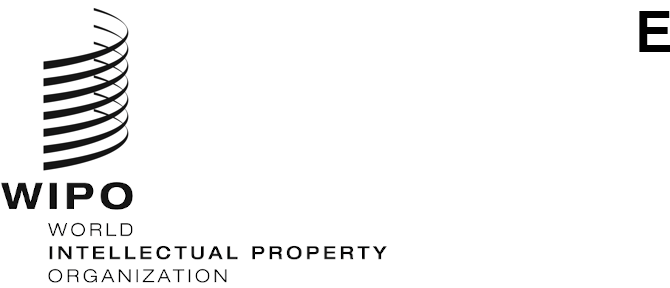 PCT/WG/15/1 Prov. 3ORIGINAL: EnglishDATE: September 23, 2022Patent Cooperation Treaty (PCT) Working GroupFifteenth SessionGeneva, October 3 to 7, 2022Revised Draft Agendaprepared by the SecretariatOpening of the sessionElection of a Chair and two Vice ChairsAdoption of the agendaMeeting of International Authorities Under the PCT:  Report of the Twenty Ninth Session
(document PCT/WG/15/2)Coordination of Technical Assistance Under the PCT
(document PCT/WG/15/10)Patent Examiner TrainingCoordination of Patent Examiner Training
(document PCT/WG/15/7)Repository of e-Learning Resources
(document PCT/WG/15/4) PCT Online Services
(document PCT/WG/15/15)Processing International Applications in Full Text Format
(document PCT/WG/15/14)WIPO Fee Transfer Service
(document PCT/WG/15/17)Filing Medium of International Applications and Related Documents
(document PCT/WG/15/13)Formalities Checking in the PCT
(document PCT/WG/15/6)Mixed-Language International Applications
(document PCT/WG/15/18)Formal Integration of the Patent Prosecution Highway into the PCT:  Revised Approach
(document PCT/WG/15/16)PCT Minimum DocumentationProposed Amendments to the PCT Regulations
(document PCT/WG/15/11)Status Report and Extension of Mandate
(document PCT/WG/15/12)Citation of Non Written Disclosures
(document PCT/WG/15/5)Sequence ListingsImplementation of WIPO Standard ST.26
(document PCT/WG/15/3)Sequence Listings Task Force:  Status Report
(document PCT/WG/15/9)IP5 PCT Collaborative Search and Examination:  Status Report
(document PCT/WG/15/8)Other mattersSummary by the ChairClosing of the session[End of document]